Nabídka služeb SVV Praha s.r.o. v 1. pololetí 2020	str.I Certifikační orgán pro certifikacE systémů kvality a CERTIFIKACE PROCESU SVAŘOVÁNÍ A LEPENÍ								2II. Kooperující instituce s GSI SLV a DVS ZERT pro certifikace norem dle DIN	3III. ZKUŠEBNÍ ORGANIZACE PRO zkoušky svářečského personálu	4IV. INSPEKČNÍ ORGÁN PRO STANOVENÍ A KVALIFIKACE POSTUPŮ svařování a pájení	5V. Svářečská škola 	6VI. Výukové středisko	8	1. Kvalifikační a doškolovací kurzy pro vyšší svářečský personál	9	2. Semináře a kurzy pro technický personál 	12	3. Firemní vzdělávání, „školení na míru“	17VII. ŠKOLICÍ PROSTORY	19VIII. NABÍDKA UBYTOVÁNÍ	19IX. ORGANIZAČNÍ POKYNY	20Kontaktní údaje:SVV Praha s.r.o. je zapsána v OR Městského soudu v Praze oddíl C vložka 12306Fakturační adresa: SVV Praha, s.r.o., U Habrovky 247/11, 140 00 Praha 4 - KrčTelefon: 244471865 Tel. mobil: 603193249, 739592659Email: svv.praha@svv.cz  www.svv.czBankovní spojení: ČSOB, a.s., č.ú.: 2015361/0300 IČ: 45 80 89 45 DČ: CZ 45 80 89 45I. Certifikační orgán pro certifikacE systémů kvality a CERTIFIKACE PROCESU SVAŘOVÁNÍ A LEPENÍKontakt: CO SVV Praha, U Michelského lesa 370, 140 75 Praha 4 Krč, www.svv.czIng. František Zakhar, tel.: 241 471 076, mobil: 739 513 360, email: zakhar@svv.czCertifikační orgán SVV Praha se zaměřuje na certifikaci výrobních společností, především v oblasti kovovýroby, výroby strojů, dopravních prostředků, výroby kovových konstrukcí a stavebnictví.1. CO SVV Praha č. 3036  - certifikace systémů managementu kvalitycertifikaci systému managementu kvality i v kombinaci s procesem svařování v oblasti výroby kovů, strojů, dopravních zařízení a ve stavebnictví dle norem  ČSN EN ISO 9001 a ČSN EN ISO 9001 v kombinaci s ČSN EN ISO 3834-2,3,4Tato činnost je prováděna v souladu s akreditací ČIA podle ČSN EN ISO/IEC 17021-1.2. CO SVV Praha  č. 3110 - certifikace procesu svařování a lepenícertifikace procesu svařování dle norem:ČSN EN ISO 3834: Požadavky na jakost při tavném svařování kovových materiálů	ČSN EN ISO 3834-2   (Část 2: Vyšší požadavky na jakost)	ČSN EN ISO 3834-3   (Část 3: Standardní požadavky na jakost)	ČSN EN ISO 3834-4   (Část 4: Základní požadavky na jakost)ČSN EN ISO 14554: Požadavky na jakost při svařování - Odporové svařování kovových materiálů	ČSN EN ISO 14554-1  (Část 1: Vyšší požadavky na jakost)	ČSN EN ISO 14554-2  (Část 2: Základní požadavky na jakost)	certifikace je možná samostatně nebo společně s ČSN EN ISO 3834ČSN EN 1090: Provádění ocelových konstrukcí a hliníkových konstrukcí	ČSN EN 1090-1+A1 (Část 1: Požadavky na posouzení shody konstrukčních dílců)	ČSN EN 1090-2+A1 (Část 2: Technické požadavky na ocelové konstrukce)	ČSN EN 1090-3        (Část 3: Technické požadavky na hliníkové konstrukce)ČSN EN 15085: Železniční aplikace - Svařování železničních kolejových vozidel a 	jejich částí	ČSN EN 15085-2  (Část 2: Požadavky na jakost a certifikaci výrobce při svařování) certifikace procesu lepení dle norem:DIN 6701-2: Lepení kolejových vozidel a jejich částíDIN 2304-1: Požadavky na kvalitu procesů lepení (pro proces lepení v průmyslu)Certifikační služby pro proces lepení zajišťuje pracoviště SVV Praha, s.r.o. Centrum lepení Brno, Vídeňská 55, 639 00 Brno, vedoucí CLB: Ing. Ondřej Kysilka, EAE, tel.: 724061603, email: kysilka@svv.cz Uvedené činnosti jsou prováděny v souladu s akreditací ČIA podle ČSN EN ISO/IEC 17065.Osvědčení o shodě řízení výroby dle ČSN EN 1090-1+A1 vystavuje CO SVV Praha na základě mandátní smlouvy s Českou svářečskou společností ANB, která je pro tuto činnost oznámeným subjektem č. 2497.3. Další nabídka v oblasti certifikační činnosti Po splnění požadavků na certifikaci je možné na základě mandátní smlouvy s Českou svářečskou 	společností CWS ANB vydat certifikát Evropské svářečské federace EWF pro normu 	EN ISO 3834-2,3,4.CO SVV Praha je pověřeným certifikačním orgánem ČD. Vydává Prohlášení v oblasti provádění 	certifikací procesu svařování pro skupinu ČD (Výrobce/opravce splňuje požadavky 	předpisu ČD V95/5:2016).CO SVV Praha má právo provádět zápis certifikátů dle ČSN EN 15085-2  do mezinárodního on-line registru firem certifikovaných pro svařování kolejových vozidel (www.en15085.net).II. Kooperující instituce s GSI SLV a DVS ZERT pro certifikacE dle norem DIN a DIN EN v čR a SR Kontakt: Servis pro certifikace dle norem DIN, Ohradní 65, 140 00 Praha 4, www.svv.czIng. Pavel Flégl, tel.: 604294604, email: flegl@svv.cz, Ing. Václav Šrom, tel: 261062109, mobil. 605016591, email:  srom@svv.czVe spolupráci s GSI SLV a DVS-Zert provádí SVV Praha certifikace dle níže uvedených norem. Proces certifikace zajistí od přijetí žádosti až po zaslání certifikátu. Certifikace pro svařování dle norem DIN a DIN EN provádí jmenovaný auditor v češtině. Certifikát vystavuje příslušné GSI SLV a DVS ZERT. Certifikáty budou uvedeny v mezinárodním registru na webu www.en1090.net a www.en15085.net .Certifikace pro dodávky výrobků do EUSVV Praha, s.r.o. jako člen GSI-Group a kooperující instituce v ČR vám pomůže zajistit:Certifikát podle DIN EN 1090 Posouzení shody, provádění ocelových konstrukcí, hliníkových konstrukcí, FPC certifikát, svářečský certifikátCertifikát podle DIN EN 15085-2 Svařování kolejových vozidel a jejich dílůCertifikát podle DIN EN ISO 3834 Doložení kvality při tavném svařování kovových 	materiálůDále například: Průkaz způsobilosti pro svařování výztuží do betonu DIN EN ISO 17660Průkaz způsobilosti pro svařování železničního svršku podle DB-AG směrnice Certifikát podle DIN 27201-6 - Stav železničních vozidel – Zásady a výrobní technologieČást 6: SvařováníCertifikát podle DIN 2303 – Svařování a příbuzné procesy - požadavky na kvalitu, které musí splňovat organizace výroby a údržby vojenských výrobkůIII. Zkušební organizace pro zkoušky svářečského personáluKontakt: ZO č.19 SVV Praha, U Michelského lesa 370, 140 75 Praha 4 – Krč, www.svv.czIng. David Hrstka, Ph.D. tel.: 241 471 076, mobil: 604 231 618, email: hrstka@svv.czZkušební organizace SVV Praha je autorizovaná Českou svářečskou společností CWS ANB pro zkoušky svářečů, páječů a operátorů (mohou se provádět i v místě působnosti zákazníka). ZO č.19 SVV Praha organizuje pravidelně i školení a zkoušky svářečský techniků.1. Zkoušky SVÁŘEČŮ  Zkušební organizace č. 19, která působí v systému školení a zkoušek svářečů CWS ANB, provádí zkoušky svářečů i operátorů dle řady norem:		ČSN 05 0705 - základní kurzy 		ČSN EN ISO 9606 		ČSN EN ISO 14732 		ČSN EN ISO 17660, TP A 217 		Provádí zkoušky páječů dle norem:  		ČSN EN ISO 13585		ČSN 05  interních předpisů zákazníka2. Školení a zkoušení svářečských technikůTermín: 		19.2.2020, 9.00 - 14.00, variabilní symbol: 1190220Určeno pro:	technology svařování, kteří jsou držitelé diplomu  IWE/EWE, IWT/EWTObsah:	Normy ČSN 05 0705, ČSN EN ISO 9606, ČSN EN ISO 14732, přehled technických 		pravidel CWS ANB, požární ochrana a bezpečnostní normy a předpisy (ČSN 05 0600, 	ČSN 05 0601, ČSN 05 0610, ČSN 05 0630, ČSN 05 0650), aktuální změny v současné 	normalizaci pro oblast svařováníPřednáší:	odborný lektor  SVV Praha s.r.o.Cena: 	4 000,- Kč (vč. 21% DPH, pověření svářečského technika a razítka pro nové 	techniky)Zvýhodněná cena:3 300,- Kč (vč. 21% DPH, pověření svářečského technika)Místo konání:	učebna SVV Praha, s.r.o., Ohradní 65, Praha 4  - Michle  (parkování zdarma)Výstupní dokument: Pověření svářečského technika CWS ANB, které je platné dva roky a které	opravňuje vést zaškolovací kurzy pro zaškolené pracovníky ve smyslu ČSN 05 0705 	a TP CWS ANB podle potřeb organizace a u závěrečných zkoušek působit jako 	předseda zkušební komise, vést kurzy svářečů dle podmínek TP A 125 Z3 ve svářečské 	škole, doškolovat a přezkušovat zaškolené pracovníky a svářeče z bezpečnostních 	předpisů ve smyslu ČSN 050705 a TP A 034 Z4.IV. Inspekční orgán pro stanovení a kvalifikacE postupů  svařování A PájeníKontakt: IO SVV Praha, U Michelského lesa 370, 140 75 Praha 4 – Krč, www.svv.czIng. David Hrstka, Ph.D. tel.: 241 471 076, mobil: 604 231 618, email: hrstka@svv.czIng. Václav Šrom, mobil. 605016591, email:  srom@svv.cz	Předmětem činnosti IO SVV Praha je provádění inspekce v oblasti svařování a pájení kovových materiálů se zaměřením na stanovení a kvalifikaci postupů svařování a pájení kovových materiálů WPS, WPQR, BPS a BPAR včetně provádění NDT svarových a pájených spojů metodami VT a PT a makroskopické zkoušky.1. STANOVENÍ A KVALIFIKACE POSTUPŮ SVAŘOVÁNÍ a pájeníStanovení a kvalifikace postupů svařování kovových materiálů je prováděna podle norem:	ČSN EN ISO 15 614 - x		na základě zkoušky postupu svařování	ČSN EN ISO 15 613 		na základě předvýrobní zkoušky svařování	ČSN EN ISO 15 612		na základě normalizovaného postupu svařování	ČSN EN ISO 15 611		na základě předchozí svářečské zkušenosti	ČSN EN ISO 15 610		na základě vyzkoušených svařovacích materiálů	ČSN EN ISO 14555		zkouška postupu svařování pro přivařování svorníků	ČSN EN ISO 15620		zkouška postupu svařování pro třecí svařování 							kovových materiálů	ČSN EN 288-9		zkoušky postupu svařování tupých montážních svarů 				dálkových potrubí	ČSN EN ISO 17660 - x		svařování betonářské oceli	ČSN EN ISO 11970		zkoušky postupu svařování pro výrobní svařování 							odlitků z oceli	ČSN EN  13134			tvrdé pájení – zkouška postupu pájeníJiné kvalifikace jsou možné dle určené technické specifikace, resp. požadavku zákazníka 2. Zkoušky postupů svařování a zkoušky SVÁŘEČSKÉHO PERSONÁLUSoučasně se zkouškami postupů svařování nabízí SVV Praha výhodnou možnost realizovat zkoušky svářečů, resp. operátorů v systému CWS ANB. Svářeč, který svařuje zkušební vzorek pro stanovení postupu svařování (WPQR), může získat na základě vyhovujících zkoušek certifikát svářeče dle ISO 9606-1,2, popřípadě certifikát operátora /seřizovače dle ISO 14732.3. inspekční činnosti při přejímkách svařovaných konstrukcíSVV Praha nabízí možnost zajištění přejímek svařovaných konstrukcí, provedení vizuální kontroly svarových spojů, kapilární zkoušení svarových spojů, výkovků a odlitků a zajištění dalších nedestruktivních i destruktivních zkoušek, včetně zkoušek předvýrobních.V. Svářečská  školaKontakt : Svářečské škola SVV Praha s.r.o., U Michelského lesa 370, 140 75 Praha 4, ww.svv.czJiří Omelka, tel.:241 471 076,  Mob: 733 524 748, e-mail: omelka@svv.cz Svářečská škola SVV Praha je zaregistrována v systému CWS ANB. Kurzy svařování jsou pořádány souvisle, celodenně, v pracovní dny v souladu s TPA CWS ANB a s ČSN 05 0705, ČSN a, ČSN a DIN EN ISO  předpisy EWF. 	Rozsah	cena vč.21%DPH1.Základní  kurzy-  ZK   dle  ČSN 050705				Délku přípravných kurzů lze upravit podle praxe a předchozích zkušeností svářeče. ZK 311 1.1 	Z-G1	plamenem					2 týdny	10 200 ,-KčZK  111  1.1  	Z-E1	obalená  elektrodou				2 týdny	10 200,- KčZK  135 1.1  	Z-M1	v ochr. atmosféře CO2 MAG			2 týdny	10 200,- KčZK 141 8.1  	Z-T3 	TIG , vys. legované oceli			2 týdny	12 200 ,- KčZK 141 21  	Z-T7 	 TIG , Al a jeho slitiny			2 týdny	12 200,- KčPři vystavení nového svářečského průkazu účtujeme k ceně kurzu 400,- Kč.2.Povinné  doplňkové  školení  a  přezkoušeníZákladní kurzy a zaškolení						1 metoda										  500,- Kč2 a více metod										  600,- Kčobnovení platnosti průkazu - do 6ti let (1 metoda svařování)			1 200,- Kč3.Zaškolení  ZP  ( zaškolený pracovník )311 1.2 2 	D-G2 	řezání kyslíkem				1 týden	5 000,- Kč	912 W01,W31 D-L	pájení						3 dny		4 500,- Kč111 W01 1 	D-E1	stehování el. obloukem			1 týden	5 000,- Kč135 W01 1 	D-M1	stehování v CO2				1 týden 	5 000,- Kč141 8.1 		stehování metodou TIG ( nerez )		1 týden	5 500,- Kč141 W21-23		stehování metodou TIG			1 týden	5 500,- Kč21 W01 1 	D-R1-4svařování el. odporem			1 týden	3 500,- Kča další druhy kurzů dle požadavků:	dohodou				4.Přípravné  kurzy  na  zkouškY  dle ČSN EN ISO 9606  dle  CWS ANB Délku přípravných kurzů lze upravit podle praxe a předchozích zkušeností svářeče. 5.Doškolení  a  zkoušky  dle ČSN EN ISO 9606111 P BW FM1 B s10 PF ss nb 		6 900,-  Kč135 P BW FM1 S s10 PF ss nb 		6 900,-  Kč    111 T BW FM1 B s10 D159 PH, PC, H-L045 ss nb	6 900,-  Kč135 T BW FM1 S s10 D159 PH, PC ,H-L045 ss nb	6 900 -  Kč311 T BW FM1 S s D<25 PH, PC, H-L045 ss nb rw	6 900,-  Kč311 T BW FM1S  s D>76 PH, PC, H-L045 ss nb rw		6 900,-  Kč141 P BW  FM5 S s3 PF, PC, PA ss nb						6 900,-  Kč141 T BW  FM5 S s<3 D<25 PH  , PC, H-L045 ss nb				6 900,-  Kč141 P BW 23 S t3 PA, PC, PF ss nb							6 900,-  KčPozn: další zkoušky (koutové spoje – FW, skupiny  materiálů a  jejich kombinace, metody) dle požadavků zákazníka, možnost zkoušek svářečů podle a ČSN EN ISO 9606 přímo ve vaší firměV cenách všech kurzů jsou zahrnuty i náklady spojené s přítomností zkušebního komisaře z jiné zkušební organizace u závěrečných zkoušek a s vystavením platných osvědčení, certifikátů zkušebních organizací. Při vystavení nového svářečského průkazu účtujeme k ceně kurzu 400,- Kč. Úhrada může být provedena hotově při nástupu do kurzu nebo fakturou na základě objednávky. Změna cen v průběhu kalendářního roku vyhrazena.Termíny  konání  kurzů  pro  všechny  metody  svařování Základní,  přípravné  kurzy  svařování dle ČSN EN Délku kurzu lze upravit dle PŘEDCHOZÍCH zkušeností svářeče1. 27.1. -  7.2.2020 					7.   20.4.  -  30.4.20202. 10.2. - 21.2.2020					8.    4.5.  -  15.5.20203. 24.2. -  6.3.2020					9.    8.5.   -   29.5.20204. 9.3.   - 20.3.2020					10.  1.6.   -   12.6.20205. 23.3. -  3.4.2020					11. 15.6.  -   26.6.20206. 6.4.   -  17.4.2020					12.  29.6. -   10.7.2020Doškolení a zkoušky  dle ČSN EN   ČSN EN ISO 9606 (4dny + zkouška )1.  17.2.  - 21.2. 20202.  16.3.  - 20.3.20203.  14.4.  - 17.4.20204.  11.5.   - 15.5.20205.    8.6.  - 12.6.20206.    7.7.  - 10.7.2020Doplňkové  školení,  přezkoušen í svářečů  z  bezpečnostních Ustanovení  dle ČSN 05 0600, 05 0601, 05 0610, 05  05 0650, vč.vyhl. 87/2000 21.1. /   11.2.   /   3.3.   /   31.3.   /   28.4.   /   26.5.   /   23.6. 2020Pozn.: Při větším počtu svářečů je možné dohodnout další termíny, případně provedení přezkoušení svářečů u objednavatele.VI. Výukové  středisko  SVV Praha s.r.o.Kontakt: Výukové  středisko SVV Praha s.r.o., Ohradní 65, 140 00 Praha 4 - Michle, www.svv.czMgr. Jana Vráblíková, tel.: 739 592 659, email: vrablikova@svv.cz Odborné kurzy a semináře, které autorizované vzdělávací středisko SVV Praha s.r.o. připravilo,  jsou určeny především zaměstnancům  firem z oblasti strojírenství, kovovýroby, automobilového průmyslu, energetiky a stavebnictví. 1. Kvalifikační a doškolovací KuRzy pro vyšší svářečský  personálKurzy jsou organizovány podle dokumentu IIW  Doc. IAB 252r5-19 a v souladu s Technickými pravidly CWS ANB. Po úspěšném ukončení kurzu je absolvent kvalifikován pro funkci svářečského dozoru ve smyslu normy ČSN EN  ISO 14 731 - „Svářečský dozor - Úkoly a odpovědnosti“ a garantovat jakost svařování podle norem ČSN EN ISO 3834 - 2 až 4 „Požadavky na jakost při tavném svařování kovových materiálů“, ČSN EN 1090„Provádění ocelových konstrukcí“1.1.  mezinárodní / Evropský  SVÁŘEČSKÝ  INŽENÝR -  IWE/EWETermín: 	18.5.2020 – 9.12.2020,  výuka je rozdělena do tří bloků:	1. teoretický blok: 18.5. – 21.5. + 25.5. – 28.5. + 1.6. – 4.6.2020	2. praktický blok: 15.6. – 18.6. + 22.6. – 25.6.2020	3. teoretický blok: 31.8. – 3.9. + 7.9. – 10.9. + 14.9. – 17.9. + 5.10. – 8.10. + 12.10. – 	15.10. + 19.10. - 22.10. + 3.11. – 5.11. + 7.12.2020Písemná a ústní zkouška:   8.12. – 9.12.2020Výuka probíhá: pondělí – čtvrtek (8.00 – 16.30), rozsah kurzu: 448 hodin Kurz je určen: 	pro odborné pracovníky ve svařování - pracovníky svářečského dozoru, 	konstruktéry, technology, inspektory kvality, pracovníky technické kontroly, 	prodejce svářečské techniky, technických plynů pro svařování Minimální požadavky pro přijetí do kurzu: diplom Ing. z technické univerzity (minimálně 5 let 	studia) schválené Ministerstvem školství ČRObsah:	svařovací procesy a zařízení, materiály a jejich svařitelnost, konstrukce a navrhování svařovaných konstrukcí, výroba a aplikované inženýrství, praktická cvičení, výuka o systémech zabezpečení kvality, nejnovější stav normalizace ČSN EN a seznámení s podmínkami pro technickou podporu exportu Výstupní dokument:  dva diplomy Mezinárodní /Evropský svářečský inženýr, Osvědčení o 	proškolení z normy ČSN EN ISO 17 367 pro vizuální kontrolu svarů (nenahrazuje 	certifikát pracovníka NDT)  Cena:  	Místo konání:	učebna SVV Praha, s.r.o., Ohradní 65, Praha 4  - Michle  (parkování zdarma)Profil absolventa: po úspěšném ukončení kurzu je kvalifikován pro funkci svářečského dozoru ve 	smyslu normy ČSN EN  ISO 14 731 - „Svářečský dozor - Úkoly a odpovědnosti“ 	a garantovat jakost svařování podle norem ČSN EN ISO 3834 - 2 až 4 	„Požadavky na jakost při tavném svařování kovových materiálů“, ČSN EN 1090„Provádění ocelových konstrukcí“Poznámka: 	V rámci odborného plynárenského vzdělávání byl kurz ohodnocen 2 body OPV.1.2.  Mezinárodní / Evropský  svářečský  TECHNOLOG – IWT/EWTTermín: 	18.5.2020 – 5.11.2020,  výuka je rozdělena do tří bloků:	1. teoretický blok: 18.5. – 21.5. + 25.5. – 28.5. + 1.6. – 4.6.2020	2. praktický blok: 15.6. – 18.6. + 22.6. – 25.6.2020	3. teoretický blok: 31.8. – 3.9. + 7.9. – 10.9. + 14.9. – 17.9. + 5.10. – 8.10. + 12.10. – 	15.10. + 3.11.2020Písemná a ústní zkouška:   4.11. – 5.11.2020Výuka probíhá:	pondělí – čtvrtek (8.00 – 16.30), rozsah kurzu 369 hodin Kurz je určen: 	pro odborné pracovníky ve svařování - pracovníky svářečského dozoru, 	konstruktéry, technology, inspektory kvality, pracovníky technické kontroly, 	prodejce svářečské techniky, technických plynů pro svařování Minimální požadavky pro přijetí do kurzu: maturita z technické střední školy uznané v ČR nebo 	maturita ze střední školy plus 4 roky vzdělávání v profesionálním výcvikovém centru pro svařování a příbuzné procesyObsah:	svařovací procesy a zařízení, materiály a jejich svařitelnost, konstrukce a navrhování svařovaných konstrukcí, výroba a aplikované inženýrství, praktická cvičení, výuka o systémech zabezpečení kvality, nejnovější stav normalizace Výstupní dokument: diplom Mezinárodní svářečský technolog a Evropský svářečský 	technolog“, 	Osvědčení o proškolení z normy ČSN EN ISO 17 367 pro vizuální kontrolu svarů 	(nenahrazuje certifikát pracovníka NDT) Cena:  	Místo konání:	učebna SVV Praha, s.r.o., Ohradní 65, Praha 4  - Michle  (parkování zdarma)Profil absolventa: po úspěšném ukončení kurzu je kvalifikován pro funkci svářečského dozoru ve smyslu ČSN EN  ISO 14 731 - „Svářečský dozor - Úkoly  a odpovědnosti“ a garantovat jakost svařování podle norem ČSN EN ISO 3834 - 2 až 4 „Požadavky na jakost při tavném svařování kovových materiálů“, ČSN EN 1090 „Provádění ocelových konstrukcíPoznámka: 	V rámci odborného plynárenského vzdělávání byl kurz ohodnocen 2 body OPV.1.3. mezinárodní / Evropský  SVÁŘEČSKÝ  SPECIALISTA – IWS/EWSTermín: 	2.3.2020  - 14.5.2020 (výuka probíhá vždy v pondělí až čtvrtek)   	1. teoretický blok: 2.3. – 5.3.2020	2. praktický blok: 9.3. – 12.3. + 16.3. – 19.3.2020	3. teoretický blok: 30.3. – 2.4.+ 6.4. – 9.4. + 20.4. – 23.4. + 27.4. – 29.4.+12.5.2020	Písemná a ústní zkouška: 13.5. – 14.5.2020 Rozsah kurzu: 	7 týdnů, výuka probíhá vždy v pondělí až čtvrtek od 8.00 do 16.20  Celkový rozsah: 249 hodin Kurz je určen: 	pro odborné pracovníky ve svařování z výrobních firem (mistry, techniky, 	kontrolory) a pro instruktory svářečských školMinimální požadavky pro přijetí do kurzu: středoškolské technické vzdělání, příp. střední odborné učiliště s maturitou. V případě středního odborného učiliště bez maturity nutná dlouholetá praxe v oboru a vstupní pohovor dle směrnic EWF a TP CWS ANB  Obsah:	svařovací procesy a zařízení, materiály a jejich svařitelnost, konstrukce a 	navrhování svařovaných konstrukcí, výroba a aplikované inženýrství, 	praktická 	cvičení, výuka o systémech zabezpečení kvality, nejnovější stav normalizace Výstupní dokument: diplomy „Mezinárodní svářečský specialista“ a „Evropský svářečský 	specialista“, osvědčení o proškolení z normy ČSN EN ISO 17 367 pro vizuální 	kontrolu svarů ( nenahrazuje certifikát pracovníka NDT)Cena: 	Místo konání:	učebna SVV Praha, s.r.o., Ohradní 65, Praha 4  - Michle  (parkování zdarma)Profil absolventa: po ukončení kurzu absolvent splňuje požadavky pro vykonávání funkce 	svářečského dozoru, působí u malých a středních firem, v některých případech 	jako plně odpovědný svářečský dozor.Poznámka: 	V rámci odborného plynárenského vzdělávání byl kurz ohodnocen 2 body OPV.1.4.  mezinárodní SVÁŘEČSKÝ  PRAKTIK -  IWPTermín:	bude určen dle zájmu při minimálním počtu 5 přihlášenýchVýuka probíhá:	všední den (8.00 – 16.30), rozsah kurzu: 150 hodin Kurz je určen:	pro kvalifikované svářeče z výrobních firem a pro instruktory svářečských školMinimální požadavky pro přijetí do kurzu: střední odborné učiliště a 2 roky praxe v oboru,  	minimální věk 20 let, držitel Osvědčení podle  ČSN EN ISO 9606 v poloze H- L045 	v jedné z hlavních metod svařováníObsah: 	technologie svařování a zařízení, materiály a jejich svařitelnost, konstrukce a 	navrhování svařovaných konstrukcí, výroba a aplikované inženýrství doplní 	praktické cvičení, výuka o systémech zabezpečení kvality, nejnovější stav 	normalizace Výstupní dokument: diplom „Mezinárodní svářečský praktik“ “, osvědčení o proškolení z normy 	ČSN EN ISO 17 367 pro vizuální kontrolu svarů (nenahrazuje certifikát 	pracovníka NDT)Certifikát Instruktor svařování: úspěšný absolvent kurzu získat certifikát instruktor svařování 	pro výuku ve svářečských školách, pokud jeho věk je alespoň 24 let, má 	odbornou kvalifikaci svářeče minimálně ve dvou metodách svařování a 	absolvuje jednodenní kurz pedagogického minima. Cena doškolení a vystavení 	certifikátu je 5 000,- Kč (vč. 21% DPH)Cena: 	Místo konání:	učebna SVV Praha, s.r.o., Ohradní 65, Praha 4  - Michle  (parkování zdarma)Profil absolventa: pracovníci s kvalifikací svářečský praktik jsou využíváni nejen ve 	svářečských školách jako instruktoři svařování, ale také k vedení pracovních kolektivů a k bezprostřednímu řešení problémů při svařování přímo na pracovištích u firem jakékoliv velikosti.2. semináře  a  kurzy  pro  technický  personál Semináře a kurzy jsou určeny především technickému personálu výrobních společností z oblasti strojírenství, kovovýroby, dopravy, automobilového průmyslu, energetiky a stavebnictví. Firmy, které mají zavedené systémy kvality dle ISO a EN norem, mají povinnost prokazovat pravidelně vzdělávání svého odborného personálu a toto dokladovat při pravidelných auditech. Školení, která organizuje výukové středisko SVV Praha s.r.o., je pro zaměstnavatele jedna z možností, jak zajistit průběžné vzdělávání zaměstnanců, a tím i splnit požadavky auditorů. 2.1.  příprava na zkoušku ooz-s v  souladu s Předpisem  čd  v95/5Termín:  	22.1. – 23.1.2020, variabilní symbol: 1220120Určeno pro:	technology svařování a svářečský personál společností, které se zabývají  svařováním 	železničních kolejových vozidel pro ČD a.s. viz. Předpis ČD V95/5:2016 změna č.5. 		Požadavek předpisu pro kvalifikaci svářečského personálu, bod 76: Požadavky na	zaměstnance: „Každý zaměstnanec svářečského dozoru, který provádí v rámci své 	odborné kvalifikace svářečský dozor ve výrobě nebo opravárenství ŽKV,  musí mít 	platné osvědčení, OOZ-S vydané DVI, a.s.“Obsah: 	1.den 9.00 – 15.00 Legislativa (Zákon č. 266/1994 Sb., Vyhláška č.100/1995 Sb., 	Vyhláška č.101/1995 Sb., Vyhláška č. 73/1995 Sb., Vyhláška č. 16/2012 Sb.), 	Svařování železničních kolejových vozidel (předpis ČD V95/5). Technické  materiály	(požadavky podle normy ČSN EN 10204), Svařovací materiály  (základní, přídavné, 		druhy, technické plyny, použití, značení, struktura materiálu, chemické vlastnosti, 	mechanické vlastnosti, struktura)	2.den 8.00 – 14.00 Výklad norem ČSN EN 15085 -1,2,3,4,5, kvalifikace postupů 	svařování normy ČSN EN ISO 15607; 15609-1,2; ČSN EN ISO 15611; ČSN EN ISO 	15613; ČSN EN ISO 15614-1,2,7), Technologie svařování (ČSN EN 4063; ČSN EN 	6947, ČSN EN 22553; ČSN EN ISO  9692- 1,2;  ČSN EN ISO 6520-1; ČSN EN ISO 	5817; ČSN EN ISO 10042; metody svařování. Příprava na zkoušku OOZ-S.Přednáší: 	Ing. David Hrstka, Ph.D., SVV Praha s.r.o.Cena: 	5 700,-Kč (vč.21% DPH, obědů, studijních materiálů)Zvýhodněná cena: 5 100,-Kč (vč. 21% DPH, obědů, studijních materiálů, platí pro všechny, kteří 	využili nabídku služeb SVV Praha v posledních třech letech)Místo konání: učebna SVV Praha, s.r.o., Ohradní 65, Praha 4  - Michle (parkování zdarma)Výstupní dokument: osvědčení o absolvování semináře2.2. Seminář  pro  svářečský dozor - nové normy a změny ve směrnicích  pro  oblast  svařování  v roce 2020. Moderní trendy v technologii svařování.Termíny:	A: 12.2.2020, 9.00 – 15.00, variabilní symbol: 1120220 	B: 24.6.2020, 9.00 – 15.00, variabilní symbol: 1240620 Určeno pro: 	technology svařování a vyšší svářečský personál společností, které se zabývají svařováním, pro pracovníky svářečských škol. Firmy, které mají zavedené systémy kvality dle ISO a EN norem, mají povinnost prokazovat pravidelně vzdělávání svého odborného personálu a toto dokladovat při pravidelných auditech. Školení, která organizuje výukové středisko SVV Praha s.r.o., je pro zaměstnavatele jedna z možností, jak zajistit průběžné vzdělávání zaměstnanců, a tím i splnit požadavky auditorů.Obsah:	Nová norma EN ISO 15614-1.: Stanovení a kvalifikace postupů svařování 	kovových materiálů, příklady z praxe, požadavky nové normy ISO 14731: 	Svářečský dozor - Úkoly a odpovědnosti, bezpečnost při svařování, kvalifikace 	svářečů, moderní trendy v technologii svařování a jejich aplikace do praxe. Přednáší: 	Ing. David Hrstka, Ph.D., Ing. Václav Šrom, SVV Praha s.r.o.Cena: 	3 700,-Kč (vč.21% DPH, obědu, studijních materiálů)Zvýhodněná cena: 3 200,- (vč.21% DPH, obědu, studijních materiálů, platí pro všechny, kteří 			využili nabídku služeb SVV Praha v posledních třech letech)Místo konání:	učebna SVV Praha, s.r.o., Ohradní 65, Praha 4  - Michle  (parkování zdarma)Výstupní dokument: osvědčení o absolvování semináře2.3. Školení a zkoušení svářečských technikůTermín: 		19.2.2020, 9.00 - 14.00, variabilní symbol: 1190220Určeno pro:	technology svařování, kteří jsou držitelé diplomu  IWE/EWE, IWT/EWTObsah:	Normy ČSN 05 0705, ČSN EN ISO 9606, ČSN EN ISO 14732, přehled technických 		pravidel CWS ANB, požární ochrana a bezpečnostní normy a předpisy (ČSN 05 0600, 	ČSN 05 0601, ČSN 05 0610, ČSN 05 0630, ČSN 05 0650), aktuální změny v současné 	normalizaci pro oblast svařováníPřednáší:	odborný lektor  SVV Praha s.r.o.Cena: 	4 000,- Kč (vč. 21% DPH, pověření svářečského technika a razítka pro nové 	techniky, obědu)Zvýhodněná cena: 3 300,- Kč (vč. 21% DPH, pověření svářečského technika, obědu)Místo konání:	učebna SVV Praha, s.r.o., Ohradní 65, Praha 4  - Michle  (parkování zdarma)Výstupní dokument: Pověření svářečského technika CWS ANB, které je platné dva roky a které	opravňuje vést kurzy pro zaškolené pracovníky ve smyslu ČSN 05 0705 a TP CWS 	ANB podle potřeb organizace a u závěrečných zkoušek působit jako předseda 	zkušební komise, vést kurzy svářečů dle podmínek TP A 125 Z3 ve svářečské 	škole, doškolovat a přezkušovat zaškolené pracovníky a svářeče z bezpečnostních 	předpisů ve smyslu ČSN 050705 a TP A 034 Z4.2.4.  Školení  pro  konstruktéry se zaměřením na normu EN 15085Termín:	19.3.2020,  9.00 – 15.00, variabilní symbol: 1190320Určeno : 	konstruktéry, svářečský dozor, technology svařování společností, které 	vyrábějí a opravují kolejová vozidla svařovánímObsah:	konstrukční požadavky, statické rozměry svarového spoje, dimenzování 	svarového spoje na únavu, kategorie namáhání a součinitel namáhání, bezpečnostní 	kategorie, třídy provedení svaru, třídy kontroly svaru, stupně jakosti, výběr základních 	materiálů a svařovacích materiál, konstrukce svarového spoje, příprava svarového 	spoje, pracovní zkoušky svarových spojů, praktické ukázkyPřednáší: 	Ing. David Hrstka, Ph.D., SVV Praha s.r.o.Cena:	3 700,- Kč (vč. 21% DPH, studijních materiálů,	obědu)Zvýhodněná cena: 3 200,-Kč (vč.21% DPH, obědu, studijních materiálů, platí pro všechny, kteří využili 	nabídku služeb SVV Praha v posledních třech letech)Místo konání:	učebna SVV Praha, s.r.o., Ohradní 65, Praha 4  - Michle  (parkování zdarma)Výstupní dokument: osvědčení o absolvování semináře2.5.  povinnosti  a  strasti  svářečského  dozoru - WorkshopTermín: 	26.3.2020, 9.00 – 15.00, variabilní symbol: 1260320Určeno pro:		pracovníky svářečského dozoru, technology svařování, dílenský svářečský dozor Obsah: 	přezkoumání zakázek, subdodávky svařování, příprava WPQR, příprava 	zkoušek svářečů, pracovní zkoušky, personál a zkoušky NDT v praxi, základní 	a přídavné materiály, problémy z praxe, praktická cvičení Přednáší: 	Ing. David Hrstka, Ph.D., SVV Praha s.r.o.Cena: 	3 700,-Kč (vč. 21% DPH, oběda, podkladů)Zvýhodněná cena: 3 200,-Kč (vč. 21% DPH, oběda, studijních materiálů, platí pro všechny, kteří 	využili nabídku služeb SVV Praha v posledních třech letech)Místo konání: učebna SVV Praha, s.r.o., Ohradní 65, Praha 4  - Michle (parkování zdarma)Výstupní dokument: osvědčení o absolvování semináře2.6.1. Kurz pro pracovníky NDT  VT2 w dle ČSN EN ISO 9712Termíny: 	6.4. – 8.4.2020, 8.00 – 16.00 , variabilní symbol: 1060420Určeno pro: 	kontrolory, mistry, technology a  pracovníky svářečského dozoru, kteří budou 	provádět vizuální kontrolu svařovaných výrobků a vystavovat protokoly o kontrole Obsah: 	Úvod do NDT, terminologie, fyzikální principy metody, technologie výroby, zařízení 	pro zkoušení, NDT instrukce, hodnocení a vydání zprávy a protokolu o zkoušení. V 	ceně kurzu není zahrnuta závěrečná zkouška a vystavení certifikátu Přednáší: 	Ing. David Hrstka, Ph.D., IWE, SVV Praha s.r.o. a další odborní lektořiCena školení: 	10 500,-Kč (vč. 21% DPH, obědu, studijních materiálů) Zvýhodněná cena: 9 500,- Kč (vč.21% DPH, obědu, studijních materiálů, platí pro všechny, kteří 	využili nabídku služeb SVV Praha v posledních třech letech)Místo konání:	učebna SVV Praha, s.r.o., Ohradní 65, Praha 4  - Michle  (parkování zdarma)Výstupní dokument: osvědčení o absolvování školení, na základě kterého mohou absolventi složit 	zkoušku u certifikačního orgánu DOM - ZO 13, s.r.o. a získat akreditovaný certifikát 	pracovníka NDT. V případě zájmu lze požádat u DOM - ZO 13, s.r.o. o odsouhlasení 	pracovníka NDT pro tlaková zařízení dle PED 2014/68/EU. V ceně kurzu není 	zahrnuta závěrečná zkouška a vystavení certifikátu (informace o zkoušce, kterou 	provádí nezávislá zkušební organizace DOM ZO 13 s.r.o., jsou uvedeny níže). 2.6.2. Kvalifikační zkouška pro pracovníky NDT VT2 w dle ČSN EN ISO 9712 Kvalifikační zkoušku a vystavení certifikátu a průkazu pracovníka NDT provádí, administruje a fakturuje zkušební organizace DOM ZO 13 s.r.o.Termín: 	28.4.2020, 8.00 – 16.00Přístupové podmínky ke zkoušce: potvrzení o absolvování školení v rozsahu požadovaném normou 	ČSN EN ISO 9712  (vydává SVV Praha s.r.o.) a platný zrakový test. Místo konání:	učebna SVV Praha, s.r.o., Ohradní 65, Praha 4  - Michle  (parkování zdarma)Cena kvalifikační zkoušky:  4 235,- Kč (vč. 21% DPH), fakturuje DOM ZO 13 s.r.o. Vystavení certifikátu a průkazu NDT pracovníka: v případě úspěšně složené zkoušky si může 	uchazeč zažádat o vydání certifikátu pracovníka NDT ve stupni VT2 dw. V případě 	zájmu lze požádat u DOM - ZO 13, s.r.o. o odsouhlasení pracovníka NDT pro 	tlaková zařízení dle PED 2014/68/EU. Cena certifikátu a průkazu NDT pracovníka: 3 993,- Kč (vč. 21% DPH), fakturuje DOM ZO 13 s.r.o.Poznámka: 	u zkušební organizace DOM ZO 13 s.r.o. je možné objednat i razítko2.7.  Začínám jako svářečský dozor – Jak na to? Termín:	22.4. – 23.4.2020, 9.00 – 15.00, variabilní symbol: 1220420 Určeno : 	pro absolventy kvalifikačního kurzu IWE, IWT, IWS, kteří své teoretické znalosti začínají aplikovat do praxe, školení je určeno i pro dílenský svářečský dozor,  technology, mistry, kteří spolupracují se svářečským dozorem a své dosavadní znalosti si chtějí ověřit při praktických cvičeních  Obsah:	1.den: Přednáší Ing. David Hrstka, Ph.D.NDT – normy, certifikace pracovníkůPraktické cvičení: hodnocení kvality svarů metodou VT a metodou PT, praktické provedení těchto zkoušek včetně vystavení protokolůDestruktivní zkoušky – přehled norem, makroskopická zkouškaPraktické cvičení: příprava vzorků, odběr vzorků, broušení, leštění, leptání, praktická příprava a hodnocení makrovýbrusů pomocí mikroskopu, včetně vystavení protokolůKvalifikace svářečského personálu – svářeči a operátoři – normy, bezpečnost, rozsah zkoušek, praktické hodnocení zkoušek, certifikát, platnost Praktické cvičení: provedení a vyhodnocení zkoušek svářeče, vystavení certifikátu svářeče dle ISO 9606-1 včetně jeho rozsahůPostupy svařování – normy, požadavky zákazníků, sestavení pWPS, vypracování WPQR na základě výsledků zkoušekPraktické cvičení: příprava pWPS, simulace svařování zkušebního vzorku, vyhodnocení zkoušek, vystavení WPQR (včetně rozsahů atd.), vystavení WPS na základě schválené WPQR2.den: Přednáší Ing. Josef Pajer		Úkoly a odpovědnost svářečského dozoru -  přezkoumání technických požadavků			Praktické cvičení: výrobkové normy,  např. EN 1090-2, EN 15085-2, požadavky těchto norem, specifikace požadavků na simulované objednávce Skladování základního a přídavného materiálu – podmínky, technické požadavky, dokumenty kontroly, záznam atd.Praktické cvičení: příprava příručky na skladování ZM a PM, přezkoumání dokumentů kontroly (atesty)  Praktické zkušenosti svářečského dozoru – podklady, neshody atd.Cena:	5 500,- Kč (vč. 21% DPH, sborníku, obědů)Zvýhodněná cena: 4 900,-Kč (vč.21% DPH, obědů, sborníku, platí pro všechny, kteří využili 	nabídku služeb SVV Praha v posledních třech letech)Místo konání:	učebna SVV Praha, s.r.o., Ohradní 65, Praha 4  - Michle  (parkování zdarma)Výstupní dokument: osvědčení o absolvování semináře2.8. Seminář pro svářečský dozor v oblasti svařování a oprav kolejových vozidel. již vydané nové normy řady  EN 15085 a hlavní změny, související DVS směrnice a změna předpisu ČD V 95/5, nová norma DIN 27201-6Termín:	27.5.2020, 9.00 – 15.00 hod., variabilní symbol: 1270520Určeno pro:	pracovníky firem, které vyrábějí a opravují kolejová vozidla svařováním a kteří ve 	své praxi využívají normy řady EN 15085, předpisy DB, ČD a související směrnice 	DVS, resp. předpis ČD V 95/5. Obsah:	Vysvětlení postupu při posuzování shody v souladu s požadavky na svařování podle 	EN 15085 - 2, současně platné předpisy, normy, směrnice DVS, nová DIN 27201-6 	pro údržbu s platností od prosince 2017, aktuálně vydané předpisy související s DIN 	EN 15085 – předvýrobní zkoušky, prověřování subdodavatelů, pravidla ECWRV 	(European Commission for Welding of Railway Vehicles), nová struktura Online 	registru a změny předpisů ČD V 95/5 a DB s ohledem na požadavky u zkoušek svářečů 	podle normy EN ISO 9606-1.  Přednáší: 	Ing. Pavel Flégl, Ing. David Hrstka, Ph.D., SVV Praha s.r.o.,Cena:	5 000,- Kč (vč. 21% DPH, obědu, sborníku pracovních překladů vybraných předpisů)Zvýhodněná cena: 4 500,-Kč (vč.21% DPH, obědu, studijních materiálů, platí pro všechny, kteří 		využili nabídku služeb SVV Praha v posledních třech letech)Místo konání:	Konferenční centrum VŠCHT Praha, areál VŠ kolejí Sázava, Chemická 952 	Praha 4 – Kunratice (parkování zdarma)Výstupní dokument:  slouží jako doklad o absolvování pravidelného školení svářečského dozoru, které 	je závazně doporučeno příslušnými předpisy DVS, příp. požadováno pro 	pracovníky s kvalifikací OOZ nebo pro vydání certifikátu CWS ANB. Předběžné termíny kurzů a seminářů v 2. pololetí 20203. FIREMNÍ ŠKOLENÍ, „ŠKOLENÍ NA MÍRU“V nabídce firemního školení, která koresponduje s nejnovějšími trendy v oblasti firemního vzdělávání, se snaží  SVV Praha  pružně reagovat na vaši poptávku. Naším cílem je profesionalita, vysoká kvalita našich služeb a snaha, co nejvíce vyjít vstříc vám, našim klientům. Většina firemních kurzů a školení je určena především zaměstnancům výrobních společností z oblasti strojírenství, kovovýroby, dopravy, automobilového průmyslu, energetiky a stavebnictví.CO NABÍZÍME SVÝM KLIENTŮM?	nejmodernější poznatky a informace ze širokého spektra technických oborů 	(především oblast strojírenství, kovovýroby, stavebnictví, atd)	zkušený lektorský tým, lektoři jsou našimi dlouholetými spolupracovníky, kteří své kvality 	prokazují při výuce v kurzech sestavených podle mezinárodních dokumentů a disponují	teoretickými i ověřenými praktickými zkušenostmiČÍM SE LIŠÍME OD JINÝCH VZDĚLÁVACÍCH SPOLEČNOSTÍ?	odborným (především technickým) zaměřením vzdělávacích akcí	krátkou dobou od zadání vaší poptávky k její realizaci	vzdělávací moduly jsou přizpůsobeny pro zaměstnance výrobních společnostíPRO KOHO JSOU NAŠE VZDĚLÁVACÍ PROGRAMY URČENY?	pro vrcholové vedení firem, střední management, pro liniové manažery	pro pracovníky oddělení řízení kvality, pracovníky technické kontroly	pro vedoucí útvarů přípravy a řízení výrobypro specifické skupiny pracovníků (pracovníky konstrukce, technology, pracovníky logistických útvarů, mistry, svářečský dozor a svářečský personál )pro pracovníky personálních útvarů a útvarů řízení lidských zdrojů, pro administrativní pracovníky výrobních společnostíJak probíhá realizace vzdělávání na zakázku?Jasné a konkrétní stanovení cíle vzdělávacího programuK sestavení vzdělávacího programu tak, aby odpovídal všem vašim specifickým potřebám, je nutné seznámit se i s konkrétními podmínkami uvnitř organizace. Důležité jsou informace o auditoriu, jejich dosavadních znalostech a praktických zkušenostech. Na základě těchto informací předložíme klientovi návrh vzdělávacího programu k jeho schválení. Součástí návrhu je stanovení cíle programu, časový rozvrh, metody a formy výuky, lektorské zajištění, výběr školících prostor, termín realizace, ověření výstupu a cenová kalkulace. V případě, že školení budete financovat ze zdrojů vašich projektů během přípravy a realizace budeme vždy dodržovat podmínky daných projektůOrganizační zabezpečení a realizace vzdělávací akce 	Organizačně zabezpečíme a zrealizujeme vzdělávací akci v souladu s požadavky 	zákazníka. Připravíme podkladové materiály pro účastníky, zajistíme didaktické 	pomůcky dle potřeb klienta, realizujeme program lektorem SVV Praha Jaká je cena? 	Cena je vždy kalkulována na základě přesné specifikace objednavatele.Podrobné informace o 5 TOP „školeních na míru“3.1. NDT personál pro vizuální kontrolu svarů dle ČSN EN ISO 9712Školení je určeno: pro kontrolory, mistry, technology svařování a vyšší svářečský personál 	společností, které se zabývají svařováním. Absolventům tohoto školení v našem 	schváleném školicím středisku APC, bude vystaveno osvědčení o školení. Na 	základě tohoto osvědčení se lze přihlásit na kvalifikační zkoušku Obsah: 	Účel NDT, vidění a lidské oko, fyzika a vlastnosti světla, principy optiky, vady svarů, výklad norem: ČSN EN ISO 9712, ČSN EN ISO 17637, ČSN EN ISO 5817vybavení a pomůcky pro kontrolu, praktické vyhodnocování vzorků, příprava na zkouškyDoporučený rozsah: 3 výukové dny + 1 den kvalifikační zkouška3.2.  Školení  pro  konstruktéry se zaměřením na normu EN 15085Školení je určeno: pro konstruktéry, svářečský dozor, technology svařování společností, které 	vyrábějí a opravují kolejová vozidla svařovánímObsah:	konstrukční požadavky, statické rozměry svarového spoje, dimenzování svarového 	spoje 	na únavu, kategorie namáhání a součinitel namáhání, bezpečnostní kategorie, třídy 	provedení svaru, 	třídy kontroly svaru, stupně jakosti, výběr základních materiálů a 	svařovacích materiál, konstrukce svarového spoje, příprava svarového spoje, pracovní 	zkoušky svarových spojů, praktické ukázkyDoporučený rozsah: 1 výukový den 3.3. Ekonomika a jednoduché kalkulace nákladů při svařováníŠkolení je určeno:	pro pracovníky obchodních oddělení, technologie a technické přípravy výroby	a samozřejmě pro pracovníky okruhu svářečského dozoru, mistry svařoven a 	všechny, kteří se chtějí rychle orientovat v nákladech na výrobu svařenců.Obsah:	Parametry ovlivňující ekonomiku svařování, porovnání metod svařování s ohledem na dosahovaný výkon svařování, způsoby výpočtu nákladových 	položek, skladba a stanovení pracností operací svařování, stanovení nákladů na svařenec/operací svařování, náklady výrobce pro kvalifikaci postupů svařování a při zhotovování pracovních zkoušek, praxe Doporučený rozsah: 1 výukový den 3.4.Průběh  zakázky  při  výrobě svařování  podle  normy  EN 3834 Školení je určeno: vedoucí pracovníky svařoven, konstruktéry a pracovníky  vývoje, technology a 	pro pracovníky svářečského dozoru a technické kontroly. pro interní auditory Obsah: 	Konkrétní seznámení s požadavky na zajištění průběhu zakázky výroby svařenců od A do Z, příklady běžných zakázek i příklady zajištění výroby dle zvláštních požadavků různých výrobkových norem, normy řady EN ISO 3834 – stručný přehled,  vyžadované doklady pro přípravu zakázky, doklady při ukončení zakázky, příklady přezkoumání požadavků a technických podkladůDoporučený rozsah: 1 výukový den 3.5. kontrolor  svarových  spojů – praktický výcvik v metodách VT, PT a vyhodnocování makrosnímků svarových spojůŠkolení je určeno:	 pracovníky technické kontroly, mistry svařoven, svářečský dozor, pracovníky 	firem zabývajících se výrobou a opravou svařovaných konstrukcíObsah:	NDT - vizuální kontrola svarů VT, výklad norem: ČSN  EN ISO 17637, ČSN EN ISO 6520-1, ČSN EN ISO 5817, vady svarů, ukázky praktických problémů při výrobě, praktické hodnocení vzorků svarových spojů, příprava makrosnímků, teorie, technické vybavení, odběr a příprava vzorků, broušení, leštění, leptání, vyhodnocování makrovýbrusů, hodnocení vad, praktické vyhodnocení vzorků pomocí digitálního NDT – penetrační zkouška PT, teoretická příprava, systém čistič, penetrant, vývojka, výklad norem: ČSN EN ISO 3452-1, ČSN EN ISO 23277, ukázka průběhu zkoušky a vyhodnocení, praktická cvičení včetně vystavení protokoluDoporučený rozsah: 1-2 výukové dnyVII. Školicí  prostoryAdresa		Dopravní spojeníUčebna teoretického vzdělávání	metro C  Kačerov, podejít podchodem SVV Praha s.r.o.	na druhou stranu, busem 150, 196, 139Ohradní 65, Praha 4 - Michle	čtyři stanice do stanice  Ohradní, pak cca 8 min	pěšky, příp. tramvaj č. 11,6 stanice Michelská  	10 min pěškySvářečská škola SVV Praha s.r.o.	metro C Kačerov, busem 114, 106, 196 jednuU Michelského lesa 370	stanici U LabutěPraha 4 - KrčPlánek místa výuky teoretického vzdělávání Ohradní 65, Praha 4 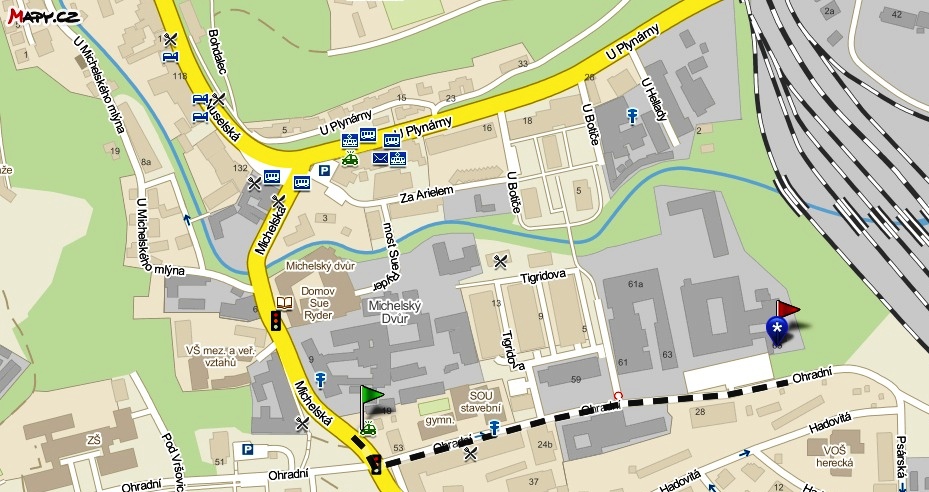 VIII. Nabídka  ubytováníAdresa		Telefon			CenaUbytovna SOU SSŽ			241 482 379			jedna osoba od 280,- KčOhradní 24 Praha 4 – Michle (pozn.: při rezervaci oznamte ubytovateli, že se školíte u společnosti SVV Praha)Dostupnost k učebně je 5 min.pěškyAbitohotel				271 003 121			jednolůžkový vč.sníd. od 480 KčChodovská 1430/3a 			www.hotelabito.cz141 00 Praha 4Dostupnost k učebně je cca 15 min: tramvaj č.11, 8  tři stanice do stanice Michelská, pak cca 5 min. pěšky								Pozn.: Ubytování si prosím objednávejte přímo u ubytovacího zařízení, SVV Praha, s.r.o. vám ubytování bohužel nemůže zajistit.iX. Organizační pokynyPřihláškyPřihlášky na školící akce přijímáme pouze písemně. Můžete je zaslat emailem vrablikova@svv.cz  nebo poštou na adresu SVV Praha, s.r.o., Ohradní 65, 140 00  Praha 4, tel.: 739 592 659, nejpozději 7 dnů před konáním akce. Přihlášky budou vyřizovány v pořadí, v jakém dojdou do SVV Praha, s.r.o., a to až do úplného obsazení školení. Oznámení o zařazení do kurzů/seminářů  vám zašleme nejpozději 5 dní před konáním akce.Účastník svým podpisem na přihlášce souhlasí v souladu s nařízením GDPR se zpracováním osobních údajů pro účely školení a její evidence. Osobní údaje budou zpracovávány v SVV Praha s.r.o. k tomu pověřenými osobami. Účastník se seznámil  s dokumentem „Ochrana osobních údajů v SVV Praha“ uvedené na stránkách www.svv.cz. Úhrada  a  vyúčtování  kurzů  a  seminářůCeny všech školících akcí jsou uvedeny včetně 21% DPH. Kurzové za kvalifikační kurzy je možné uhradit formou faktury nebo hotově.Účastnický poplatek za seminář je nutné uhradit minimálně 7 dní před zahájením semináře nebo hotově v den konání akce. Daňový doklad bude vystaven dle zákona o DPH č. 235/2004 Sb.,§21 a §26 po přijetí platby.  Číslo našeho účtu je 2015361/0300 u ČSOB, a.s., IBAN: CZ70 0300 0000 0000 0201 5361, BIC: CEKOCZPP. Je nutné uvádět variabilní symbol, který je vyznačen v podrobných informacích o školeních.Stravování  Stravování (pokud není uvedeno v informacích o semináři) si zajišťuje každý účastník školení sám. Během školení účastníci mají k dispozici zdarma kávu, čaj, studený nápoj. Organizační  změnySVV Praha, s.r.o. si vyhrazuje právo změny lektora, data a místa konání či zrušení vzdělávací akce z organizačních důvodů. Veškeré změny vám dáme písemně, telefonicky nebo emailem včas na vědomí.Fakturační  údaje:SVV Praha s.r.o. je zapsána v OR Městského soudu v Praze oddíl C vložka 12306Fakturační adresa: SVV Praha, s.r.o., U Habrovky 247/11, 140 00 Praha 4 - KrčDoručovací adresa: SVV Praha s.r.o., U Michelského lesa 370, 140 75 Praha 4IČ: 45 80 89 45 DČ: CZ 45 80 89 45Telefon: 26 106 21 07, 24 447 18 65 Tel. mobil: 739 592 659Email: svv.praha@svv.cz  www.svv.czBankovní spojení: ČSOB, a.s., č.účtu: 2015361/0300IBAN: CZ70 0300 0000 0000 0201 5361, BIC: CEKOCZPP  P l á n    Š k o l e n í   a  k u r z ů   v   1. p o l o l e t í   2020P l á n    Š k o l e n í   a  k u r z ů   v   1. p o l o l e t í   2020P l á n    Š k o l e n í   a  k u r z ů   v   1. p o l o l e t í   2020P l á n    Š k o l e n í   a  k u r z ů   v   1. p o l o l e t í   2020Odborná školeníTyp školeníTermínStr.2.1.Příprava na zkoušku OOZ-S v souladu s předpisem ČD V95/5přípravný kurz22.1. – 23.1.2020122.2. Seminář pro svářečský dozor - nové normy a změny ve směrnicích pro oblast svařování v roce 2020, moderní trendy v technologii svařovánípraktický seminářI.12.2.2020II. 24.6.2020122.3. Školení a zkoušení svářečských technikůperiodické přezkoušení19.2.2020132.4. Školení pro konstruktéry se zaměřením na normu EN 15085praktický seminář19.3.2020132.5. Povinnosti a strasti svářečského dozoruworkshop26.3.2020132.6.1 Kurz pro pracovníky NDT  VT2 w dle ČSN EN ISO 9712přípravný kurz6.4. – 8.4.2020142.6.2. Kvalifikační zkouška pro pracovníky NDT VT2 w dle ČSN EN ISO 9712kvalifikační zkouška28.4.2020142.7. Začínám jako svářečský dozor – jak na to?workshop22.4. – 23.4.2020142.8.Seminář pro svářečský dozor v oblasti svařování a oprav kolejových vozidelseminář27.5.202015Kvalifikační kurzy Typ kurzuTermínStr.1.3. Mezinárodní /Evropský svářečský specialistakvalifikační kurz2.3. – 14.5.2020101.1. Mezinárodní/evropský svářečský inženýrkvalifikační kurz18.5. – 9.12.202091.2. Mezinárodní/evropský svářečský technologkvalifikační kurz18.5. – 5.11.202091.4. Mezinárodní svářečský praktikkvalifikační kurzdle zájmu11Cena bez DPHCena vč. 21% DPH76 033 Kč92 000 Kčzahrnuje kurzovné, skripta, zkoušku, dva diplomyzahrnuje kurzovné, skripta, zkoušku, dva diplomyCena bez DPHCena vč. 21% DPH61 983 Kč75 000 Kčzahrnuje kurzovné, skripta, zkoušku, dva diplomyzahrnuje kurzovné, skripta, zkoušku, dva diplomyCena bez DPHCena vč. 21% DPH45 454 Kč55 000 Kčzahrnuje kurzovné, skripta, zkoušku, dva diplomyCena bez DPHCena vč. 21% DPH30 579 Kč37 000 Kčzahrnuje kurzovné, skripta, zkoušku, diplomzahrnuje kurzovné, skripta, zkoušku, diplomNázev školeníTyp školeníPředběžný termínMezinárodní /Evropský svářečský specialistakvalifikační kurzzáří 2020 – listopad 2020Mezinárodní/evropský svářečský inženýr kvalifikační kurzlistopad 2020 – duben 2021Mezinárodní/evropský svářečský technolog kvalifikační kurzlistopad 2020 – březen 2021Seminář pro svářečský dozor - nové normy a změny ve směrnicích pro oblast svařování v roce 2020, moderní trendy v technologii svařovánípraktický seminář listopad 2020Seminář pro svářečský dozor v oblasti svařování a oprav kolejových vozidelseminářprosinec 2020Školení personál pro přímou vizuální kontrolu svarů VT2 dw v souladu s ISO 9712, vč. kvalifikační zkouškykurzříjen 2020Školení a zkoušení svářečských technikůperiodické doškoleníříjen 2020